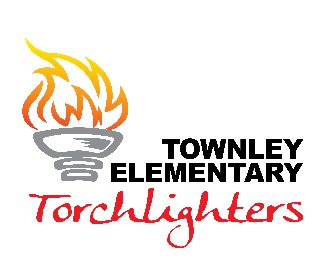 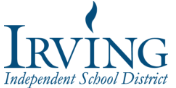 School-Parent Compact for the 2023-2024 School YearOur Mission: At Townley, we ensure that all Torchlighters will learn and grow. Our Vision: Torchlighters will shine brighter one day at a time. We value:  Relationships, Kindness & Gratitude, Empathy, Perseverance & Growth, Respectfulness, Responsibility, and A Positive Learning EnvironmentParent/Guardian CommitmentI want my child to become a cooperative life-long learner who achieves at high levels and positively impacts our community.  Therefore, I commit to do all the following:Communicate the importance of education and learning to my child.Ensure my child is on time and attends school each day.Read to my child or encourage my child to read every day.Regularly monitor my child’s progress in school and let my child’s teacher know when my child is struggling.Support my child by attending school functions, supporting school activities, and making every effort to attend parent/teacher conferences.Provide reinforcement by modeling the skills taught at school that develop respectful attitudes and behaviors.Parent/Guardian Signature: ________________________________________________Principal CommitmentI want all students to become cooperative life-long learners who achieve at high levels and positively impact our community.  Therefore, I commit to do all the following:Communicate the school’s mission and goals to students and parents.Maintain and cultivate high standards of academic achievement and behavior.Maintain a welcoming environment for parents and students.Maintain a positive and safe learning environment.Provide appropriate staff development and training opportunities for teachers and parents on how they can build partnerships to support student achievement.Principal Signature: _______________________________________________________________Teacher CommitmentWe want our students to become cooperative life-long learners who achieve at high levels and positively impact our community.  Therefore, I commit to do all the following:Set high expectations for all students that promote the belief that failure is not an option.Remain competent and current in subjects taught and in instructional methods and strategies.Provide motivating and interesting learning experiences in my classroom.Welcome parents as volunteers.Communicate successes and concerns frequently with parents regarding student’s progress.Provide a safe and supportive environment and ensure all children are treated fairly with respect and compassion.Teacher Signature: ______________________________________________________________Student CommitmentIt is important that I work to the best of my ability so I can become a cooperative life-long learner who achieves at high levels and positively impacts our community.  Therefore, I commit to do all the following:Believe that I can and will learn and know that failure is not an option.Set aside quiet time daily for reading.Share with my family about school.Ask my teacher questions when I don’t understand.Know and follow classroom and school expectations.Give my best effort, especially when I am learning something new.Be respectful of others and property.Be responsible for displaying appropriate behavior.Be ready to work, learn and be a positive example towards others, school, and learning.Student Signature: _________________________________________________________________Most importantly, we promise to help each other carry out this agreement.  Please sign and return to your child’s teacher.Pacto entre escuela y padres para el año escolar 2023-2024Nuestra misión: En Townley, nos aseguramos de que todas las Antorchas de Townley aprendan y crezcan.Nuestra visión: Las Antorchas de Townley brillarán más, un día a la vez.Nuestros Valores: relaciones, bondad y gratitud, empatía, perseverancia y crecimiento, respeto, responsabilidad y un ambiente de aprendizaje positivo.Compromiso de los padres/tutoresQuiero que mi hijo/a se convierta en un aprendiz cooperativo de por vida que alcance altos niveles y tenga un impacto positivo en nuestra comunidad. Por lo tanto, me comprometo a hacer todo lo siguiente:Comunicar la importancia de la educación y el aprendizaje a mi hijo.Asegurarse de que mi hijo llegue a tiempo y asista a la escuela todos los días.Leerle a mi hijo o animarlo a leer todos los días.Supervisar periódicamente el progreso de mi hijo en la escuela e informarle al maestro cuando mi hijo tenga dificultades.Apoyaré a mi hijo asistiendo a funciones escolares, apoyando las actividades escolares y haciendo todo lo posible para asistir a las conferencias de padres y maestros.Proporcionar refuerzo modelando las habilidades enseñadas en la escuela que desarrollan actitudes y comportamientos respetuosos.Firma del Padre / Tutor: ________________________________________________Compromiso PrincipalQuiero que todos los estudiantes se conviertan en aprendices cooperativos de por vida que logren altos niveles e impacten positivamente a nuestra comunidad. Por lo tanto, me comprometo a hacer todo lo siguiente:Comunicar la misión y los objetivos de la escuela a los estudiantes y padres.Mantener y cultivar altos estándares de rendimiento académico y comportamiento.Mantener un ambiente acogedor para padres y estudiantes.Mantener un ambiente de aprendizaje positivo y seguro.Proporcionar oportunidades apropiadas de capacitación y desarrollo del personal para maestros y padres sobre cómo pueden construir asociaciones para apoyar el rendimiento estudiantil.Firma de la Directora: _______________________________________________________________Compromiso docenteQueremos que nuestros estudiantes se conviertan en aprendices cooperativos de por vida que logren altos niveles e impacten positivamente a nuestra comunidad. Por lo tanto, me comprometo a hacer todo lo siguiente:Establecer altas expectativas para todos los estudiantes que promuevan la creencia de que el fracaso no es una opción.Mantenerse competente y actualizado en las materias enseñadas y en los métodos y estrategias de instrucción.Proporcionar experiencias de aprendizaje motivadoras e interesantes en mi salón de clases.Dé la bienvenida a los padres como voluntarios.Comunicar los éxitos y las inquietudes con frecuencia a los padres con respecto al progreso del estudiante.Proporcionar un entorno seguro y de apoyo y garantizar que todos los niños sean tratados de manera justa, con respeto y compasión.Firma del maestro: ____________________________________________________________Compromiso estudiantilEs importante que trabaje lo mejor que pueda para poder convertirme en un aprendiz cooperativo de por vida que logra logros a altos niveles e impacta positivamente a nuestra comunidad. Por lo tanto, me comprometo a hacer todo lo siguiente:Creo que puedo y aprenderé y sé que el fracaso no es una opción.Reserve un tiempo de tranquilidad todos los días para leer.Compartir con mi familia sobre la escuela.Hacerle preguntas a mi maestro cuando no entiendo.Conocer y seguir las expectativas del aula y de la escuela.Dar mi mejor esfuerzo, especialmente cuando estoy aprendiendo algo nuevo.Sea respetuoso con los demás y la propiedad.Ser responsable de mostrar un comportamiento apropiado.Esté preparado para trabajar, aprender y ser un ejemplo positivo hacia los demás, la escuela y el aprendizaje.Firma del alumno: _________________________________________________________________Lo más importante es que prometemos ayudarnos mutuamente a llevar a cabo este acuerdo.Por favor firme y devuelva a la maestra de su hijo.